青岛农业大学海都学院（新校区）校园主题雕塑设计征集获奖作品一等奖：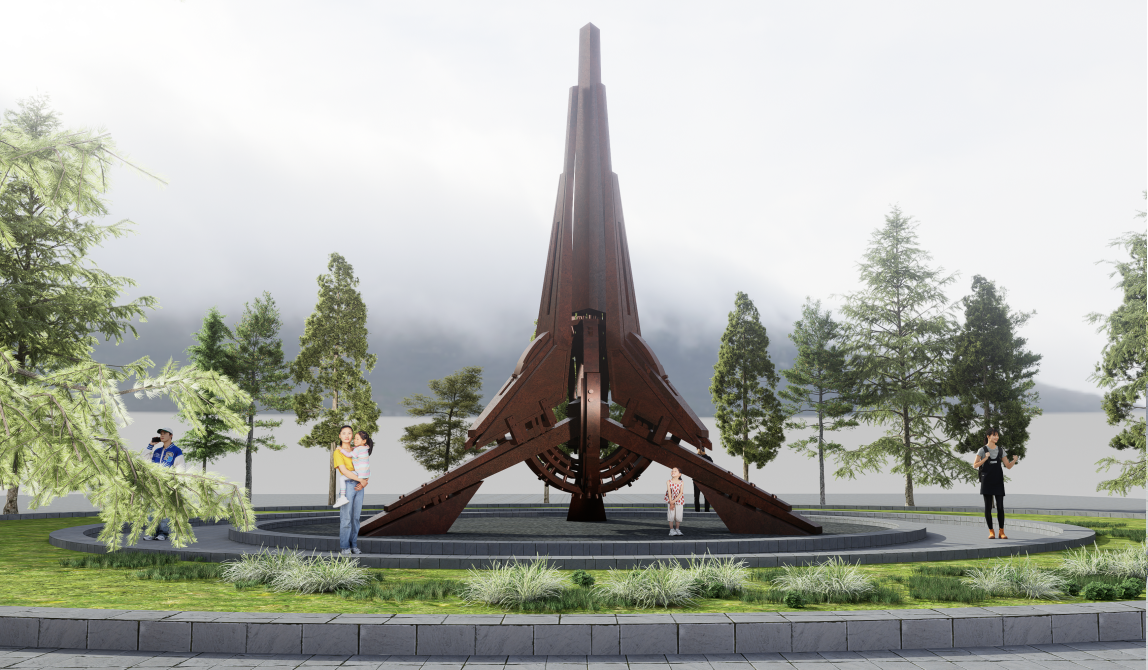 作品名称：《时光之轮》二等奖：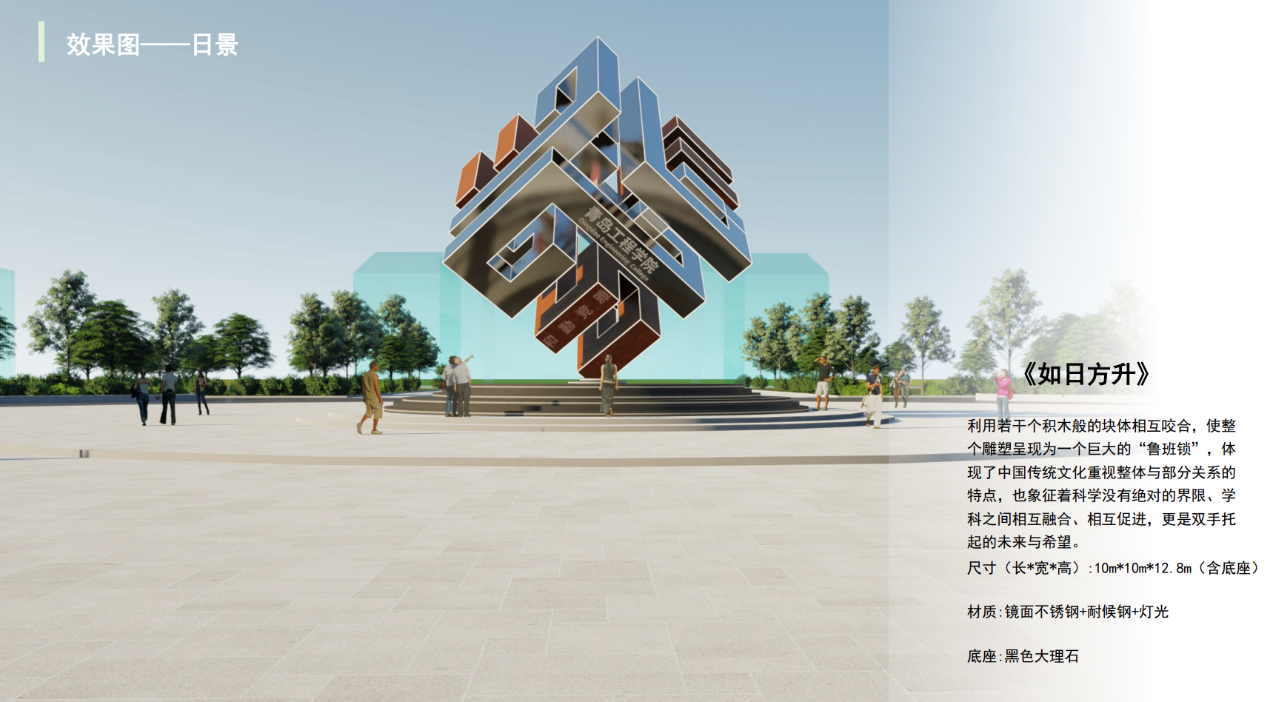 作品名称：《如日方升》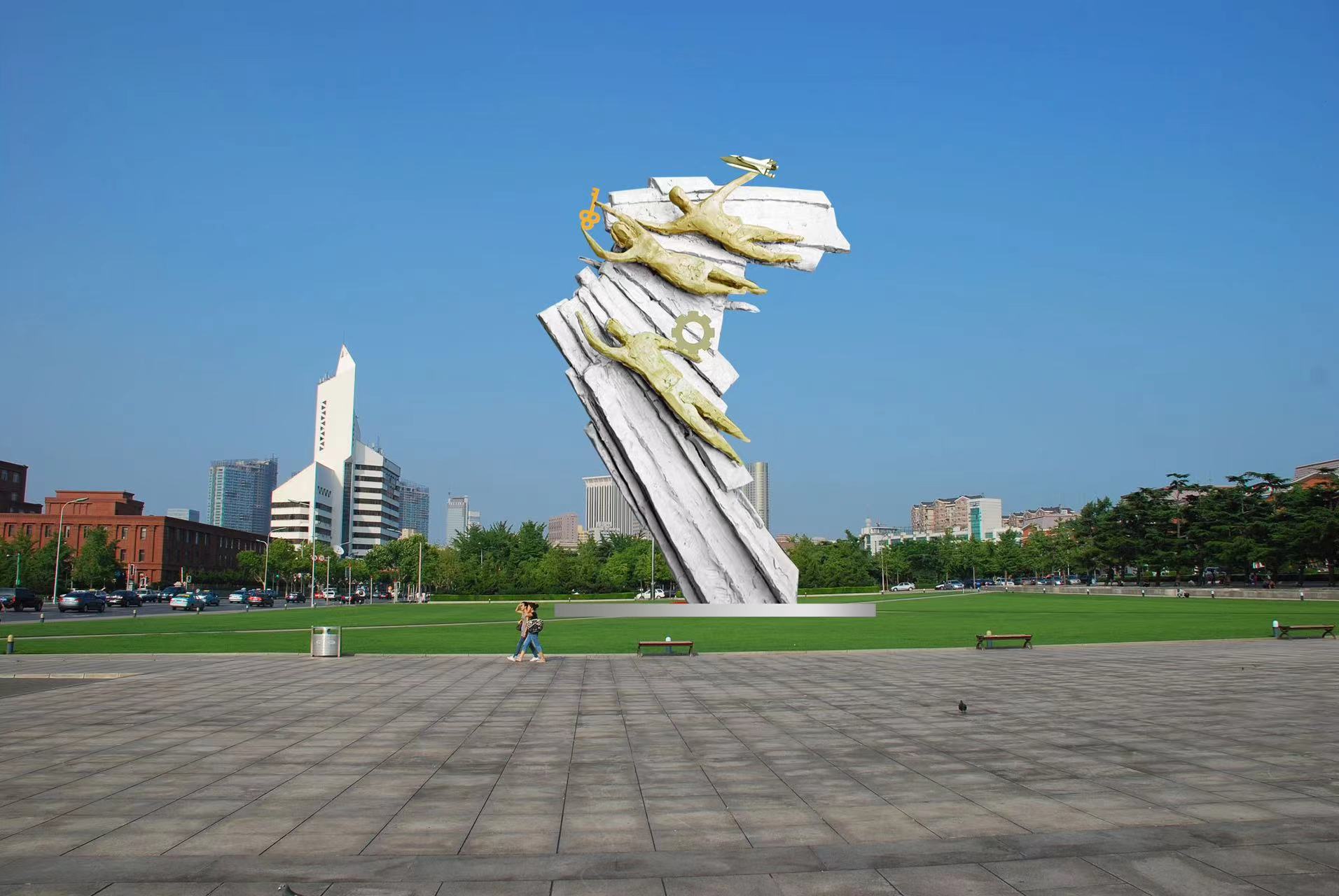 作品名称：《智慧之门》三等奖：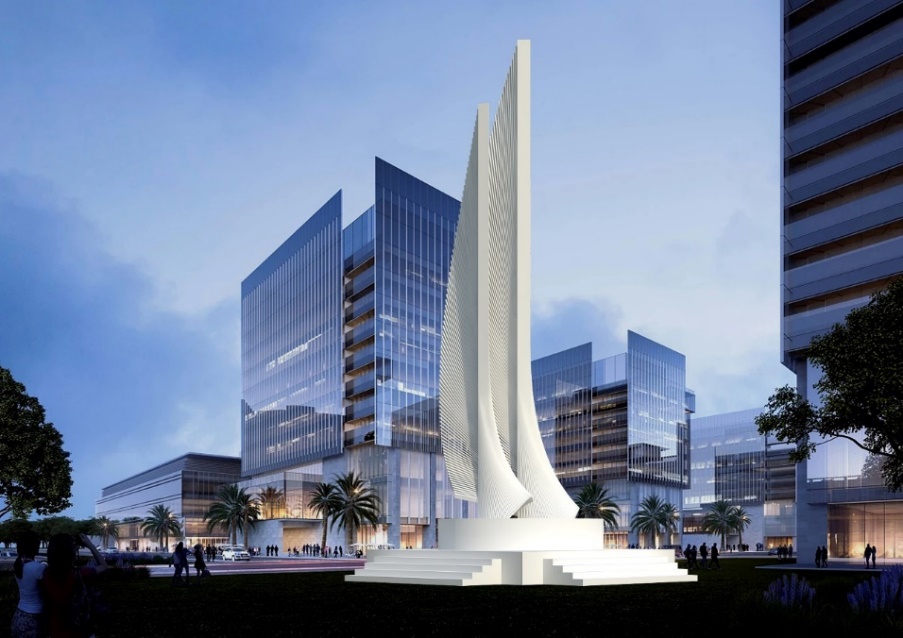 作品名称：《领创未来》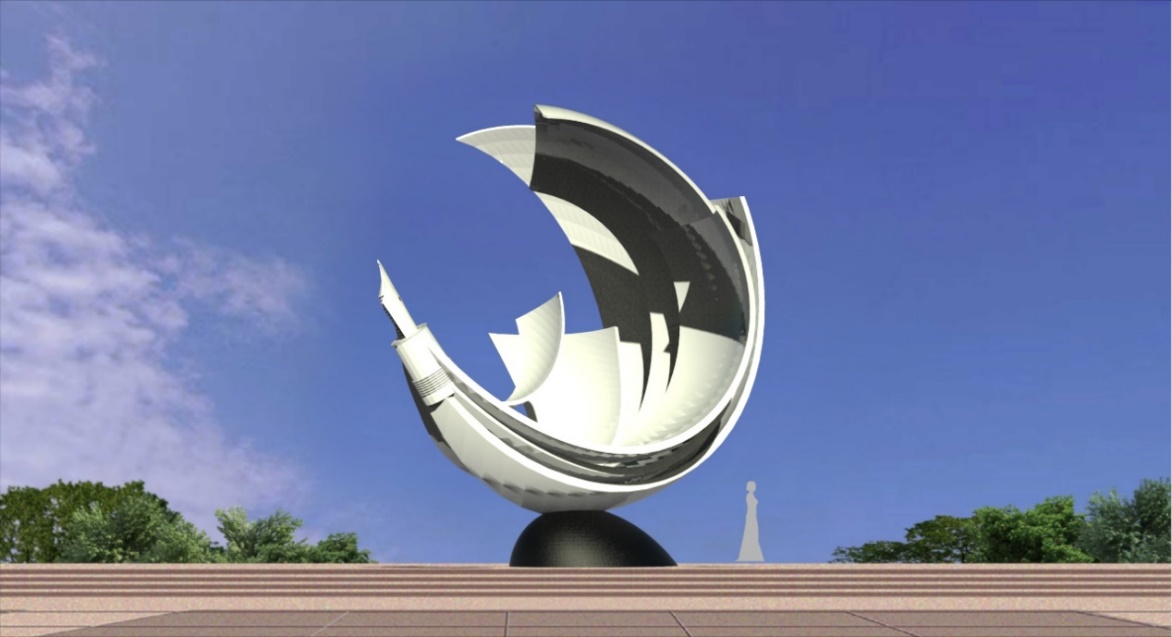 作品名称：《蓝图》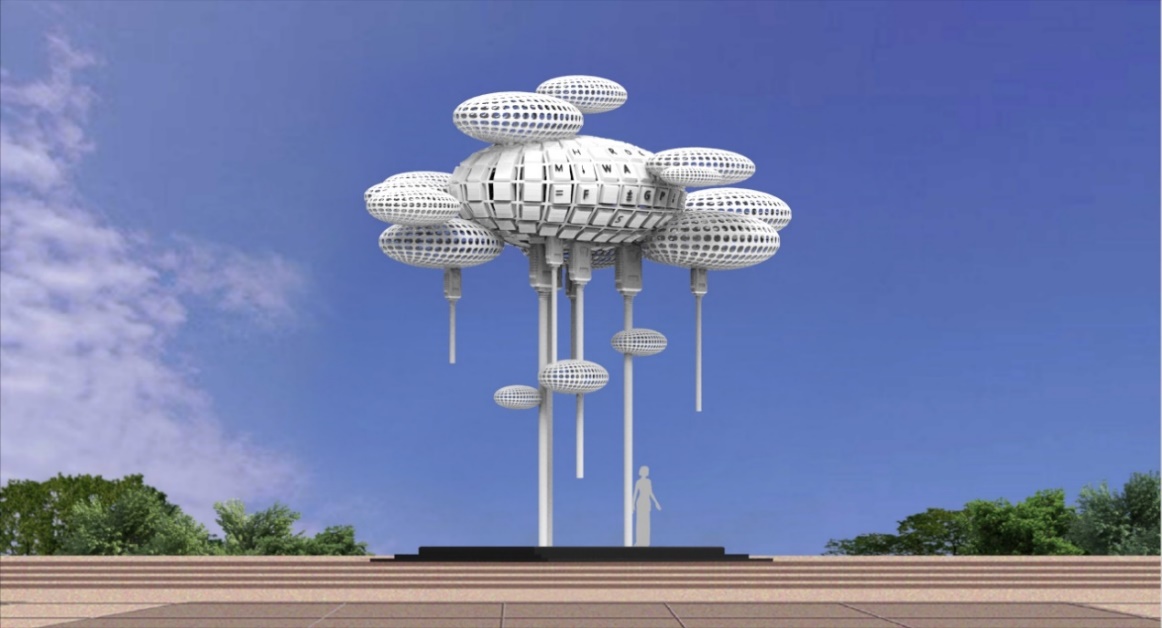 作品名称：《云》入围奖：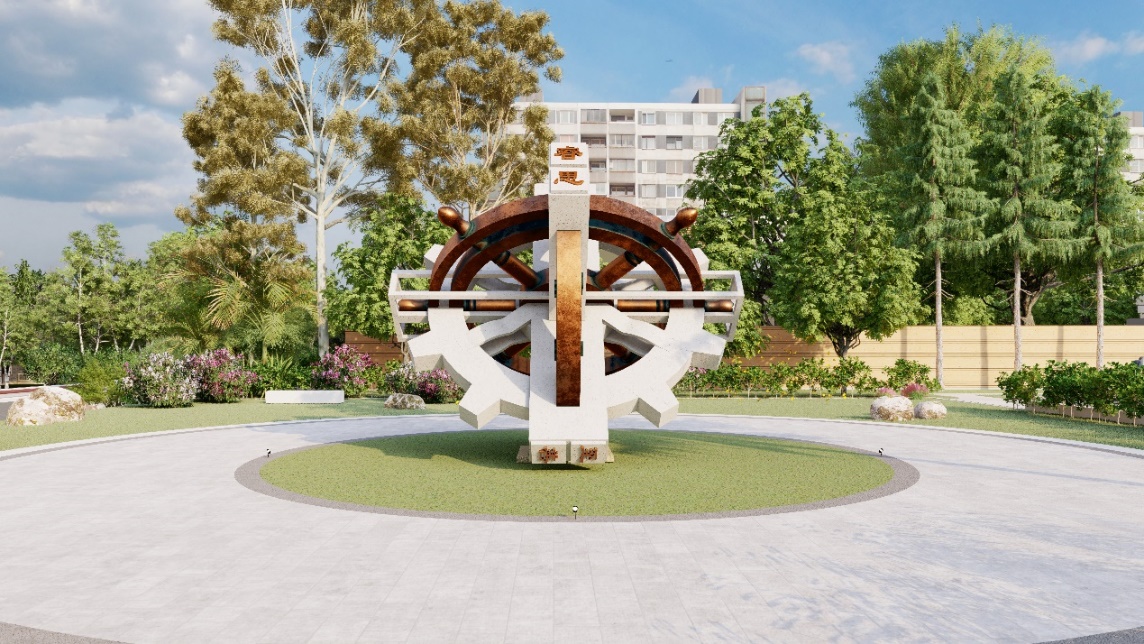 作品名称：《百工集》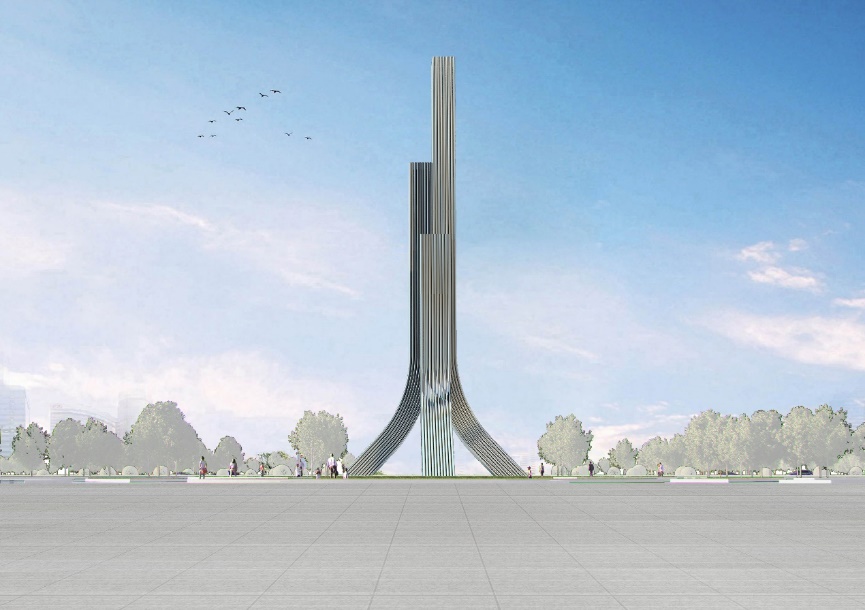 作品名称：《无尽》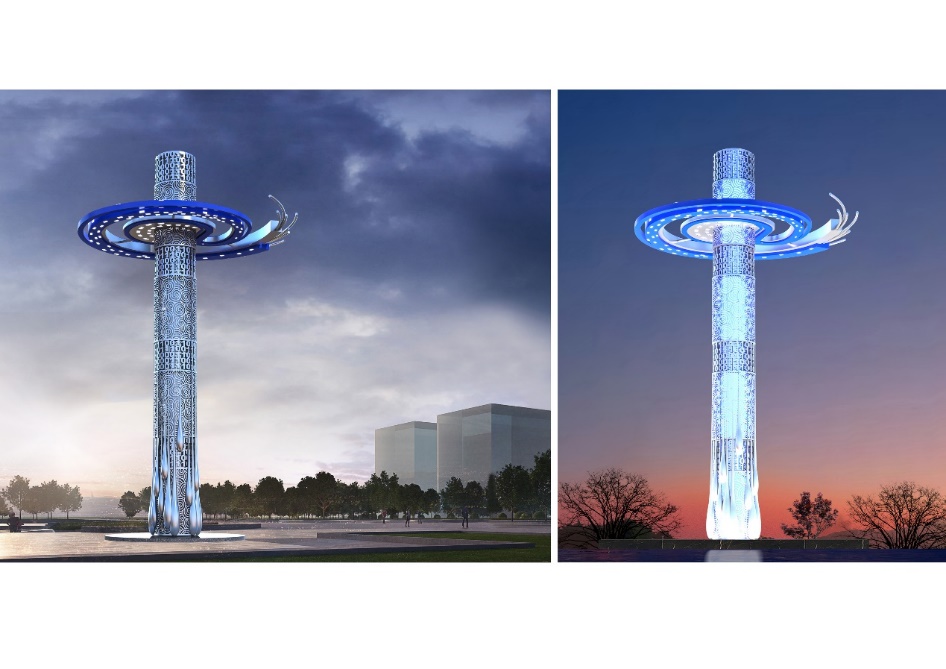 作品名称：《求索》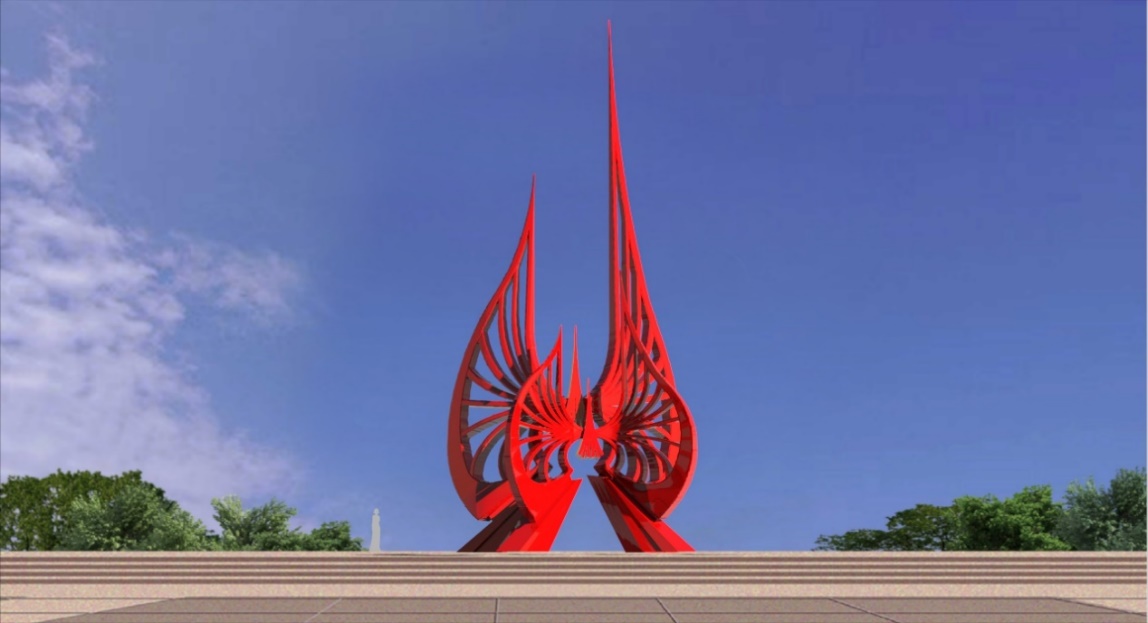 作品名称：《九天》